Подготовительная группа  «Родничок»Воспитатель: Липайкина Татьяна ВладимировнаВикторина посвященная Дню Народного Единства «Наша Родина - Россия»Дети  сами предложили разделиться на 2 команды девочек и мальчиков. Придумали названия команд, выбрали капитанов. Каждая команда приветствовала другую команду - девизом. У девочек команда: «Россиюшка», у мальчиков: «Русь».Вопросы викторины задавались по очереди каждой команде, дети активно отвечали и получали фишки за правильные ответы.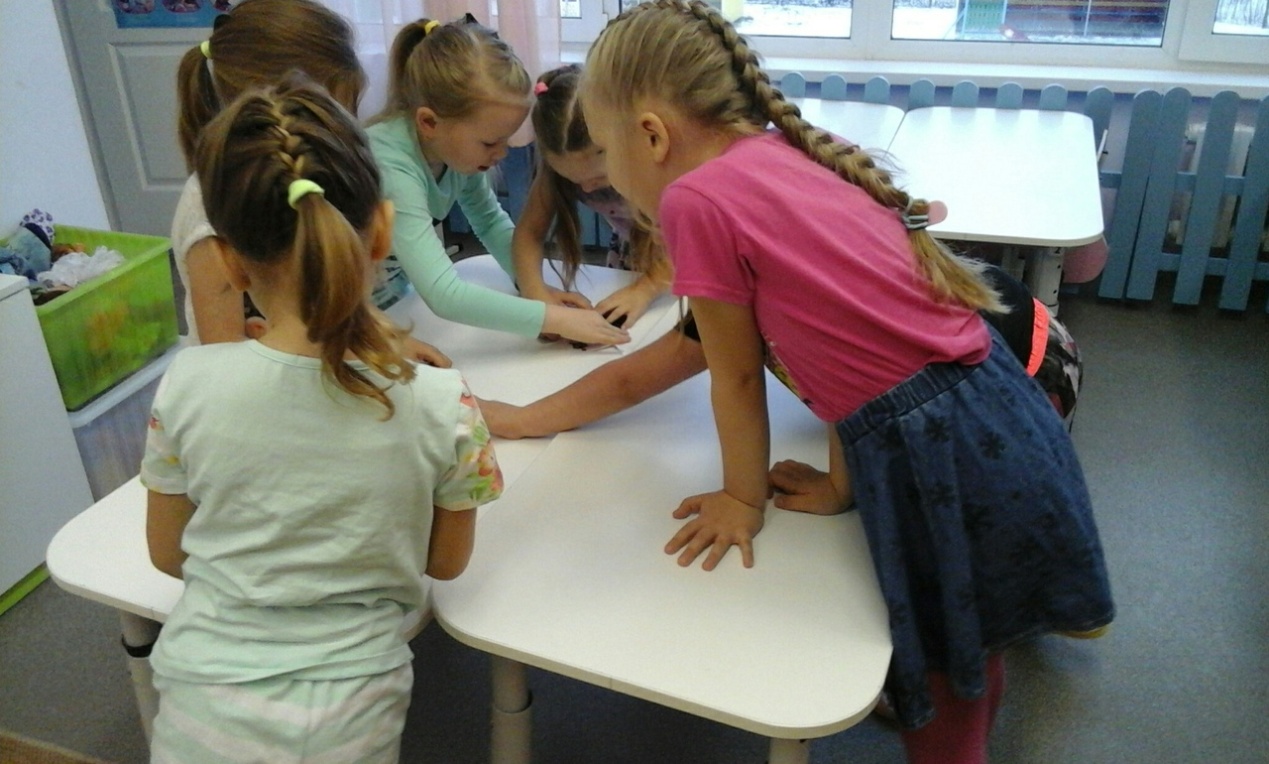 В середине викторины командам было предложено собрать из разрезанной мозаики герб России. Девочки с заданием долго не могли справиться.                      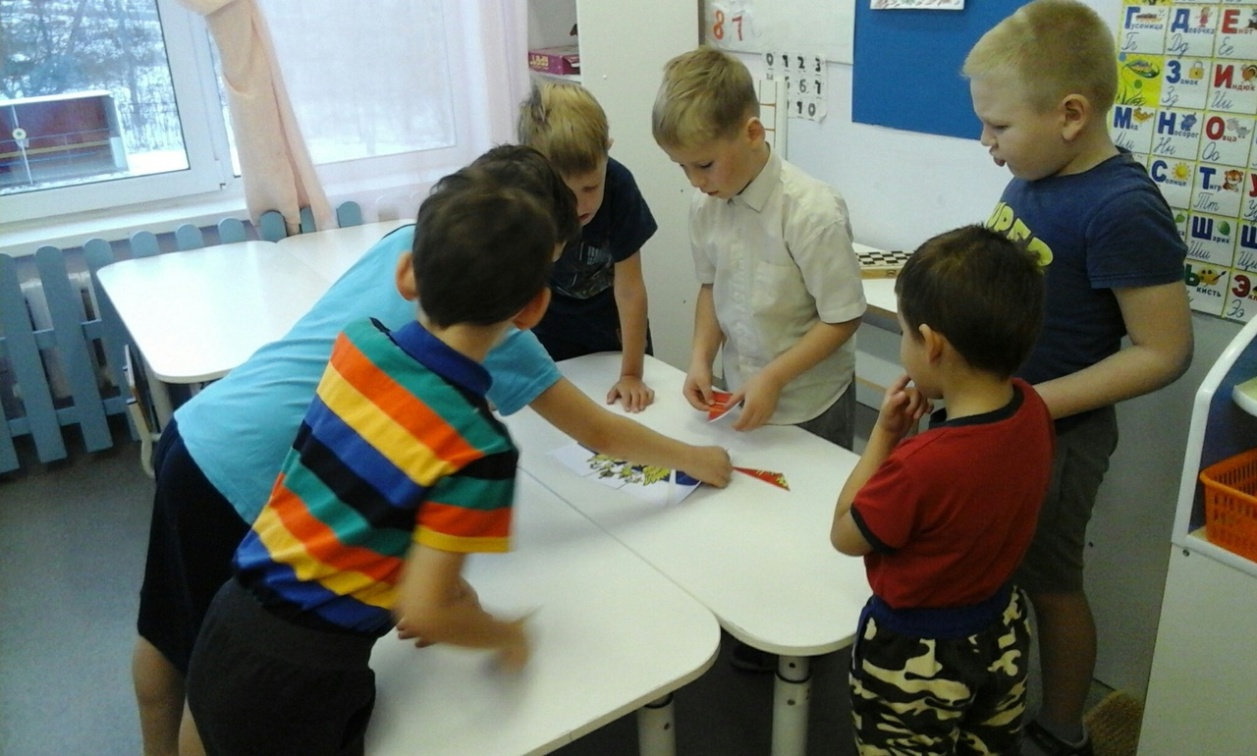 Мальчики, спорили, ссорились, но собрали быстрей девочек.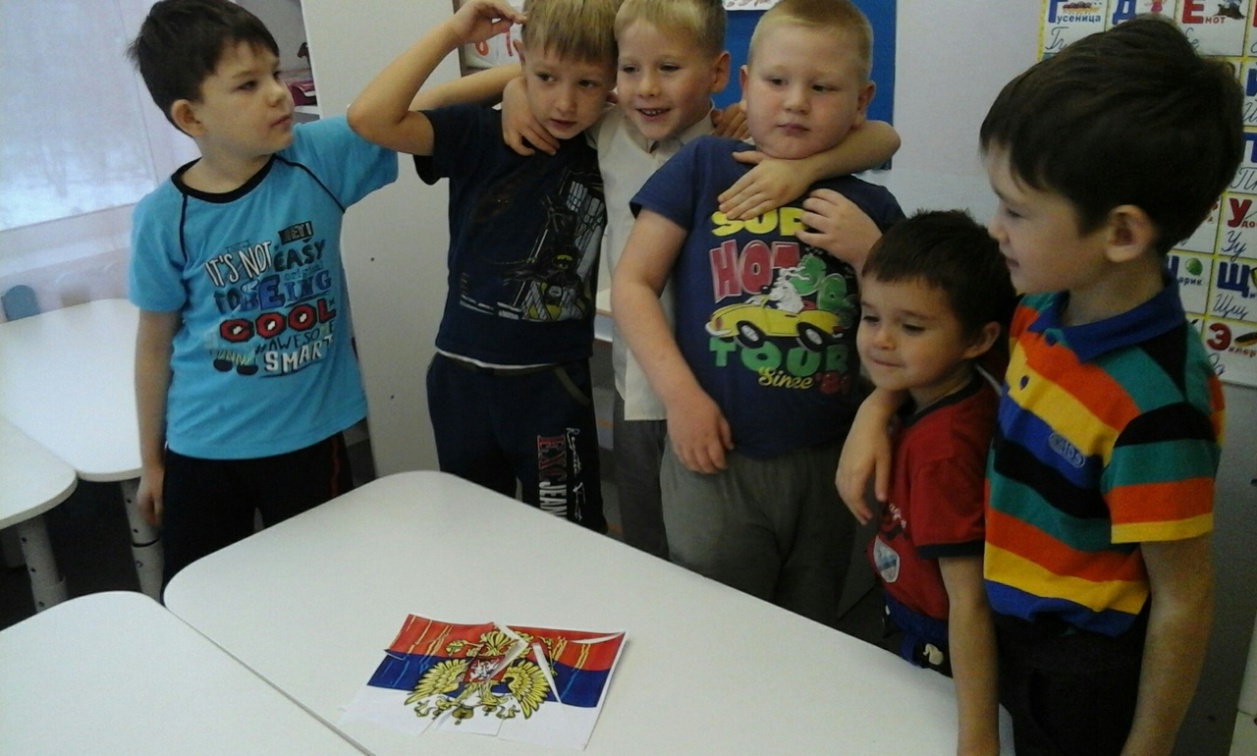 Померились и порадовались своему успеху!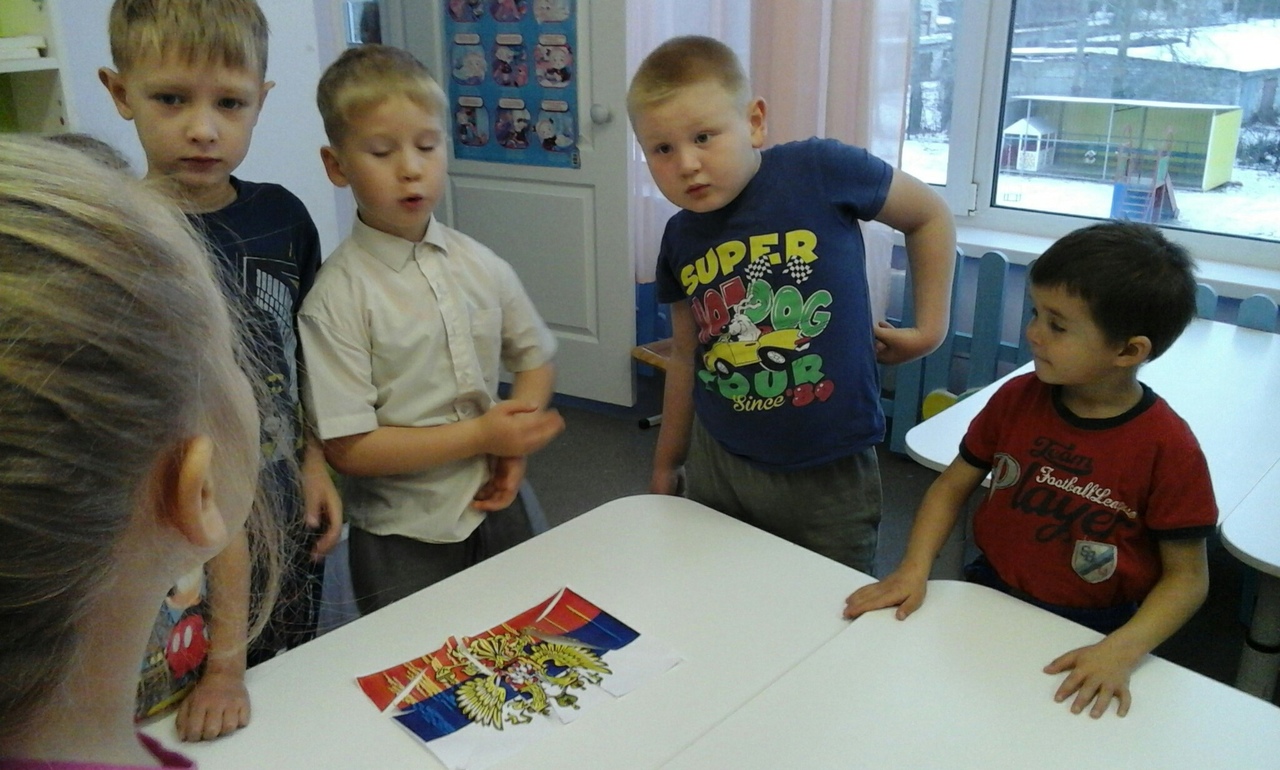 По просьбе девочек, мальчики помогли собрать герб девочкам.В конце викторины по подсчетам  заработанных фишек - победили девочки!На закрепление патриотического воспитания по теме «Наша Родина – Россия» послужило художественная деятельность. На своих рисунках дети изобразили солдат Российской Федерации.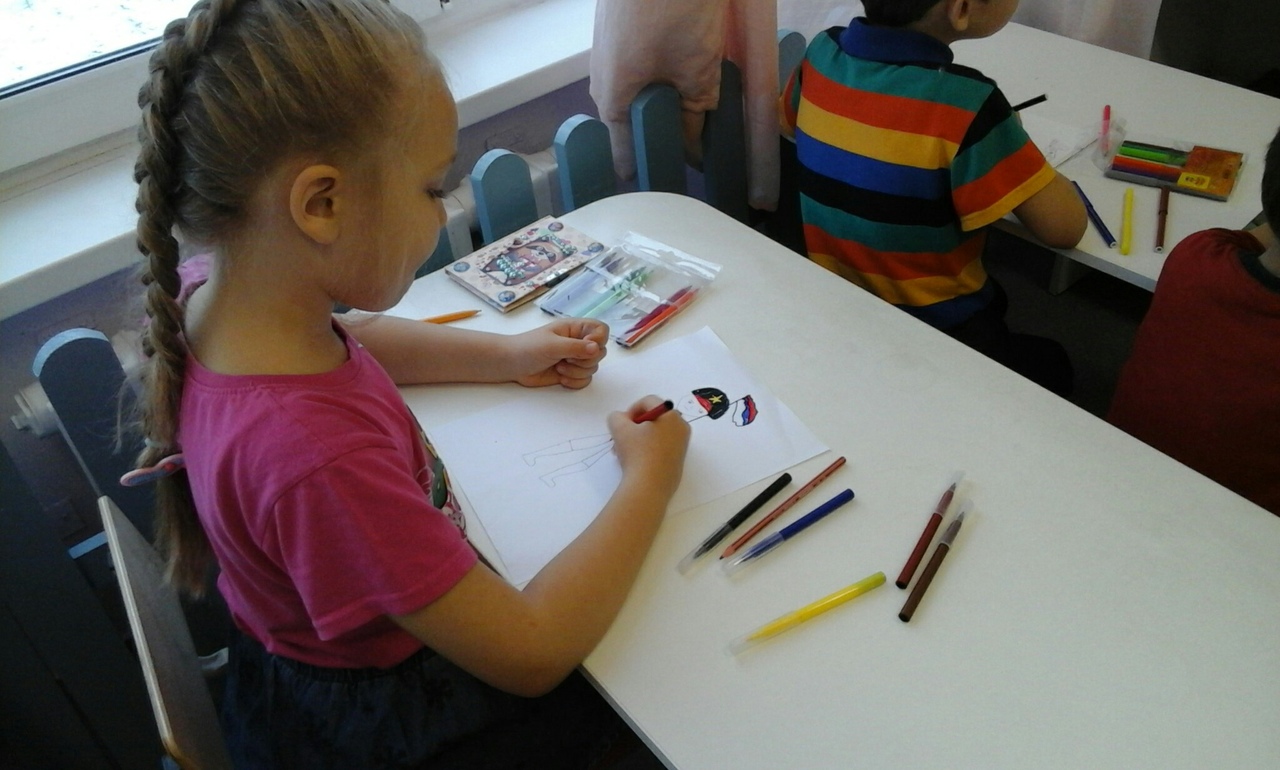 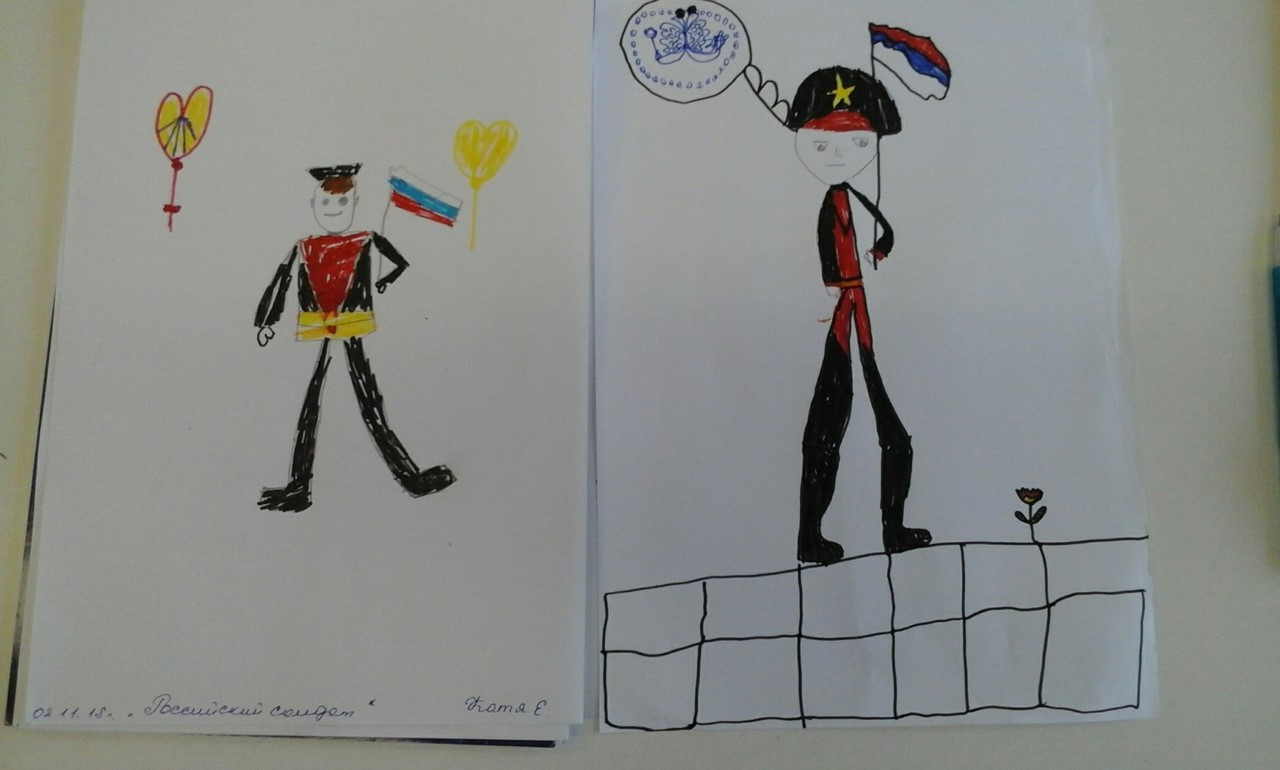 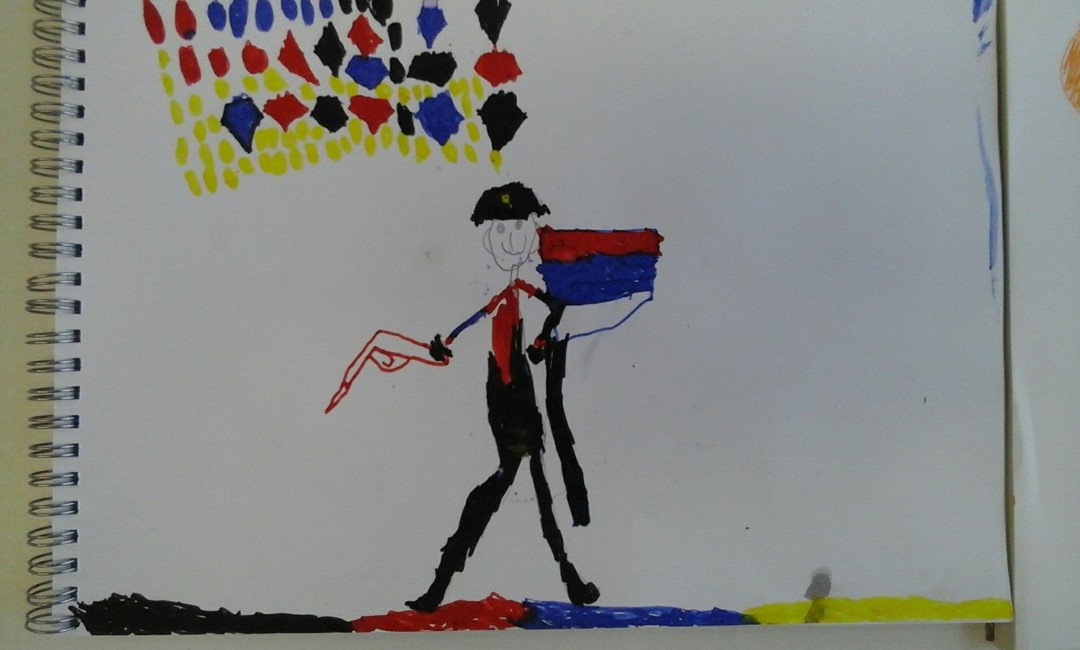 Рисунки получились содержательными и красочными!!!